TireTire & Service Technician - Erie (Peach St.)Flynn's Tire Group22 reviewsErie, PA 16509Apply On Company SiteJob detailsSalary$14 - $18 an hourJob TypeFull-timeFull Job DescriptionURGENTLY HIRING!Join a winning team in a Family Owned Company. Get your career started or get to the next level at Flynn's Tire & Auto Service!We are a TOP PAYING company. Earning potential is $14/hour minimum or up to $18/hour for highly skilled tire technicians, plus a PRODUCTIVITY BONUS plan.We offer a COMPREHENSIVE retirement savings plan, medical, dental and other VALUABLE insurance plans.Earn up to 20 PAID TIME OFF days per year.NEVER work on a Sunday or major holiday.Become part of a high performance team where you are VALUED and RESPECTED.We provide hands-on and classroom training. Our Tire Technicians perform duties that include but are not limited to:Tire & Wheel ServicesVehicle Courtesy CheckBattery ServicePreventive MaintenanceLube Oil & FilterFollow MAP StandardsJob Requirements:Valid driver’s license, acceptable MVR and Background Check, and pre-employment drug testing
The Flynn’s Way…
Our Mission is to serve our customers and community more effectively than anyone else. We strive to provide the friendliest and most efficient service possible, putting our customers first before anything else, and recognizing that our Company must merit and earn the respect and loyalty of our customers. We’re not just selling tires or service, we’re helping to keep America rolling safely! We offer a competitive compensation and benefits package. Come join our family.Flynn's Tire GroupTodayoriginal jobReport jobTire Technician jobs in Erie, PAJobs at Flynn's Tire Group in Erie, PATire Technician salaries in Erie, PACompany InfoTire & Service Technician - Erie (Peach St.)Flynn's Tire Group22 reviewsErie, PA 16509Job detailsSalary$14 - $18 an hourJob TypeFull-timeFull Job DescriptionURGENTLY HIRING!Join a winning team in a Family Owned Company. Get your career started or get to the next level at Flynn's Tire & Auto Service!We are a TOP PAYING company. Earning potential is $14/hour minimum or up to $18/hour for highly skilled tire technicians, plus a PRODUCTIVITY BONUS plan.We offer a COMPREHENSIVE retirement savings plan, medical, dental and other VALUABLE insurance plans.Earn up to 20 PAID TIME OFF days per year.NEVER work on a Sunday or major holiday.Become part of a high performance team where you are VALUED and RESPECTED.We provide hands-on and classroom training. Our Tire Technicians perform duties that include but are not limited to:Tire & Wheel ServicesVehicle Courtesy CheckBattery ServicePreventive MaintenanceLube Oil & FilterFollow MAP StandardsJob Requirements:Valid driver’s license, acceptable MVR and Background Check, and pre-employment drug testingThe Flynn’s Way…Our Mission is to serve our customers and community more effectively than anyone else. We strive to provide the friendliest and most efficient service possible, putting our customers first before anything else, and recognizing that our Company must merit and earn the respect and loyalty of our customers. We’re not just selling tires or service, we’re helping to keep America rolling safely! We offer a competitive compensation and benefits package. Come join our family.Flynn's Tire GroupTodayoriginal jobTire Technician jobs in Erie, PAJobs at Flynn's Tire Group in Erie, PATire Technician salaries in Erie, PACompany InfoFlynn's Tire Group logoGet job updates from Flynn's Tire GroupFlynn's Tire Group22 reviewsThe Flynn's Tire Company is a family owned business operated by the Flynn family in Mercer County, Pennsylvania. Our founders established...Let employers find youThousands of employers search for candidates on IndeedHiring LabCareer AdviceBrowse JobsBrowse CompaniesSalariesFind CertificationsIndeed EventsWork at IndeedCountriesAboutHelp Center© 2021 IndeedDo Not Sell My Personal InformationAccessibility at IndeedPrivacy CenterCookiesPrivacyTermsLet Employers Find You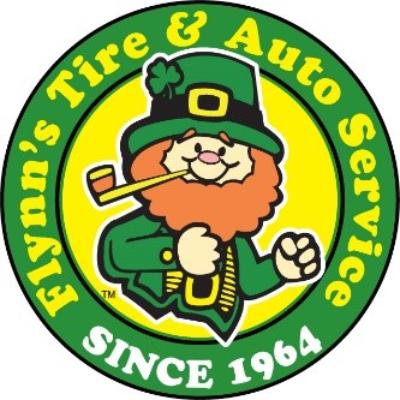 FollowGet job updates from Flynn's Tire GroupFlynn's Tire Group22 reviewsThe Flynn's Tire Company is a family owned business operated by the Flynn family in Mercer County, Pennsylvania. Our founders established...Let employers find youThousands of employers search for candidates on IndeedUpload your resumeHiring LabCareer AdviceBrowse JobsBrowse CompaniesSalariesFind CertificationsIndeed EventsWork at IndeedCountriesAboutHelp Center© 2021 IndeedDo Not Sell My Personal InformationAccessibility at IndeedPrivacy CenterCookiesPrivacyTermsLet Employers Find YouUpload Your Resume & Service Technician - Erie (Peach St.)Flynn's Tire Group22 reviewsErie, PA 16509Job detailsSalary$14 - $18 an hourJob TypeFull-timeFull Job DescriptionURGENTLY HIRING!Join a winning team in a Family Owned Company. Get your career started or get to the next level at Flynn's Tire & Auto Service!We are a TOP PAYING company. Earning potential is $14/hour minimum or up to $18/hour for highly skilled tire technicians, plus a PRODUCTIVITY BONUS plan.We offer a COMPREHENSIVE retirement savings plan, medical, dental and other VALUABLE insurance plans.Earn up to 20 PAID TIME OFF days per year.NEVER work on a Sunday or major holiday.Become part of a high performance team where you are VALUED and RESPECTED.We provide hands-on and classroom training. Our Tire Technicians perform duties that include but are not limited to:Tire & Wheel ServicesVehicle Courtesy CheckBattery ServicePreventive MaintenanceLube Oil & FilterFollow MAP StandardsJob Requirements:Valid driver’s license, acceptable MVR and Background Check, and pre-employment drug testingThe Flynn’s Way…Our Mission is to serve our customers and community more effectively than anyone else. We strive to provide the friendliest and most efficient service possible, putting our customers first before anything else, and recognizing that our Company must merit and earn the respect and loyalty of our customers. We’re not just selling tires or service, we’re helping to keep America rolling safely! We offer a competitive compensation and benefits package. Come join our family.Flynn's Tire GroupTodayoriginal jobTire Technician jobs in Erie, PAJobs at Flynn's Tire Group in Erie, PATire Technician salaries in Erie, PACompany InfoFlynn's Tire Group logoGet job updates from Flynn's Tire GroupFlynn's Tire Group22 reviewsThe Flynn's Tire Company is a family owned business operated by the Flynn family in Mercer County, Pennsylvania. Our founders established...Let employers find youThousands of employers search for candidates on IndeedHiring LabCareer AdviceBrowse JobsBrowse CompaniesSalariesFind CertificationsIndeed EventsWork at IndeedCountriesAboutHelp Center© 2021 IndeedDo Not Sell My Personal InformationAccessibility at IndeedPrivacy CenterCookiesPrivacyTermsLet Employers Find You